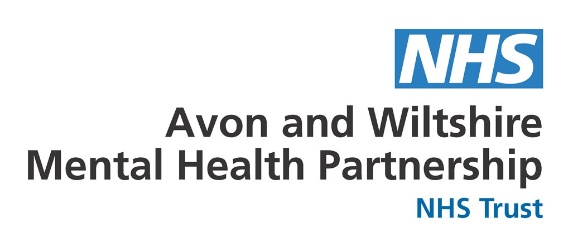 JOB DESCRIPTION ANDPERSON SPECIFICATIONJob Summary Description of the dutiesGeneral information for all employeesBelow is the section of the Job Description with general information for all employees and the requirements on all employees to behave in accordance with AWP values and to support and comply with Policy and Legislation. Some policies are highlighted and must be read by all employees – all AWP policies are available on the intranet to employees, or you can ask your manager for the policy. Anyone who has any difficulty understanding these requirements please highlight this to your line manager.Values and behavioursAWP has a set of values. Your behaviours should reflect AWP PRIDE values:Passion:  Doing my best all of the timeEverything I do is in the interests of everyone who uses our servicesI am positive and enthusiastic in my workI am receptive to new ideas and service improvementsI actively seek opportunities to learn and developRespect: Listening, understanding and valuing what you tell meI show compassion and kindness at all timesI am a team player and support my colleaguesI listen carefully and communicate clearlyI respond positively to differences of opinionIntegrity: Being open, honest, straightforward and reliableI encourage and value feedback from others to help me developI try to always do what I say I will doI am open and honest about when things have not gone wellI raise concerns and report incidents that ariseDiversity: Relating to everyone as an individualI try to listen without judgingI respect other people’s culture, beliefs and abilitiesI actively take account of the needs and views of othersI understand and support the benefits that diversity brings to my teamExcellence:  Striving to provide the highest quality supportI set high standards for my work and personal conductI plan my workload and deliver on my commitmentsI make best use of available resourcesI put forward ideas to improve the quality of servicesAWP Recovery StatementService User Experience StatementIn all service user and carer contact, your attitude, actions and ambitions should reflect wholeheartedly AWP’s motto of ‘You matter, we care’.  Your goal must be to provide for each individual the quality of care, support and involvement that you would personally expect from a leading mental health trust.  ‘You matter, we care’ should shape your approach to all those who have contact with AWP. Other InformationThis job description is intended as an outline indicator of general areas of activity and will be amended in the light of the changing needs of the organisation. To be reviewed in conjunction with the post holder on a regular basis. You may be required to work at other locations across the patch, including third party premises, as determined by the duties of your post. You may be required to undertake any other duties at the request of the line manager, which are commensurate with the role, including project work, internal job rotation and absence cover. This job description describes responsibilities, as they are currently required. It is anticipated duties will change over time and the job description may need to be reviewed in the future.PERSON SPECIFICATIONJOB TITLE     Date Job Description and Person Specification agreed:  Job Title:Band:Hours:Base:Reports to:Professionally Accountable to: (AWP)AWP places recovery and reablement at the heart of our service. Therefore we all demonstrate the recovery principles of:Hope.Partnership.Maximising opportunities every day, in all that we do.CONFIDENTIALITYThe post holder must ensure that personal information for patients, members of staff and all other individuals is accurate, up-to-date, kept secure and confidential at all times in compliance with relevant legislation, the Caldicott principles and the common law duty of confidentiality. The post holder must follow record-keeping guidelines to ensure compliance with the Freedom of Information Act.VALUING DIVERSITY & HUMAN RIGHTSNo person should receive less favourable treatment on the grounds of sex, sexual orientation, marital/partnership status, race, religion, age, creed, colour, ethnic origin, disability, part time working status and real or suspected HIV/AIDS status and must not be placed at a disadvantage by conditions or requirements which cannot be shown to be justifiable. AWP has an Equality Policy and it is for each employee to contribute to its success.INFECTION CONTROL AND HEALTH AND SAFETYThe prevention and control of infection is the responsibility of all employees. Employees must be aware of Infection Control Policies, procedures and the importance of protecting themselves and their clients in maintaining a clean and health environment. All staff must comply with all Health & Safety Policies and Procedures.  Staff must be aware of the responsibilities placed on them under Health and Safety legislation and to ensure that agreed safety procedures are carried out to maintain a safe environment for employees, patients and visitors.NO SMOKINGThere is a Smoke Free Policy in operation. In accordance with this policy smoking is positively discouraged and is not permitted anywhere within the buildings, on the premises or grounds.DATA PROTECTIONIf you have contact with computerised data systems you are required to obtain, process, and/or use information held on a computer or word processor in a fair and lawful way, to hold data only for the specific registered purpose and not to use or disclose it in any way incompatible with such purpose. To disclose data only to authorised persons or organisations as instructed. All staff who contribute to patients’ care records are expected to be familiar with and adhere to the Information Governance Policy. Staff should be aware that patients’ care records will be subject to regular audit. RISK MANAGEMENTAll AWP employees are accountable, through the terms and conditions of their employment, professional regulations, clinical governance and statutory health and safety regulations, and are responsible for reporting incidents, being aware of the Risk Management Policy and emergency procedures and attendance at training as required.SAFEGUARDING & DUTY OF CANDOURAWP is committed to safeguarding and promoting the welfare of children, young people and vulnerable adults. All staff are expected to implement the Safeguarding Policy and Procedures, act promptly on concern, communicate effectively and share information appropriately. All staff must be familiar with and adhere to AWP’s safeguarding procedures and guidelines. All staff have a Duty of Candour to inform their line manager/supervisor as soon as practicable, when they believe or suspect that treatment or care it provided has caused death or serious injury to a patient. STANDARDS OF BUSINESS CONDUCT AND ‘BOUNDARIES’ You are required to adhere to all corporate policies, including AWP Standing Orders and Standing Financial Instructions. This includes not accepting gifts or hospitality in the course of your duties, not acting fraudulently and maintaining appropriate behavioural ‘boundaries’ regarding your interactions with service users, staff and stakeholders.   RequirementsEssentialDesirableEducation and QualificationExperience and KnowledgeSkills and AbilitiesOther RequirementsMobile with the facility to move quickly across a geographically dispersed area with limited access to public transport. Empathy for individuals who have experienced mental health problems and ability to cope with behaviour which may be challenging at times.